Biology for Health SciencesChapter 21-23                                           Name: Are viruses alive?   Viruses are species specific and _______________ specific.A virus (virion) is made up of a __________________ and ____________________.What is a bacteriophage?Will antibiotics work for a viral infection? ____What is a temperate virus?What are prions?Bacteria:The 3 Domains of Life are _________________, _________________ and _______________.The 2 Domains of bacteria are _________________ and ____________________.What are the 3 basic bacteria shapes? __________, ___________, __________Bacterial cell wall is made up of _______________________.What is the purpose of the flagella?Some bacteria have endospores, what does the endospore do?Some bacteria cause disease.  However, many bacteria are beneficial.  List some of examples of the benefits of bacteria:Protists:What Domain are protists in?  ____________________Protists that are heterotrophic are __________________.Protists that are autotrophic are __________________.  Unicellular algae are ______________________.Multicellular algae are ________________________.Identify: _________________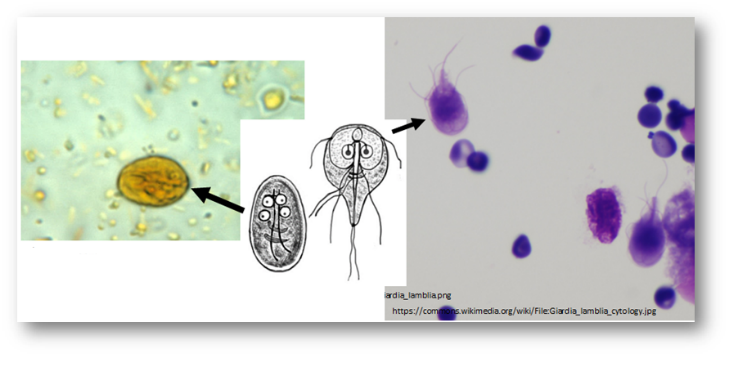 Identify:  _________________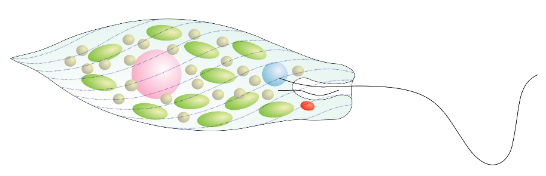 Identify: __________________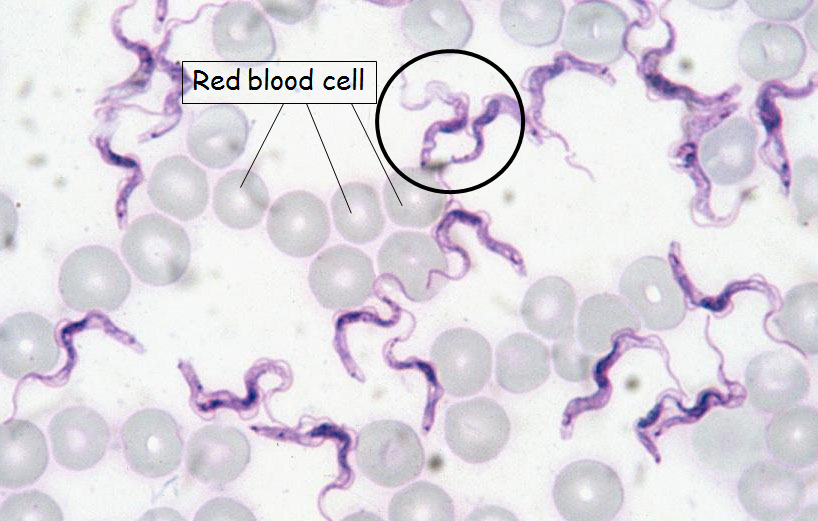 Identify: ___________________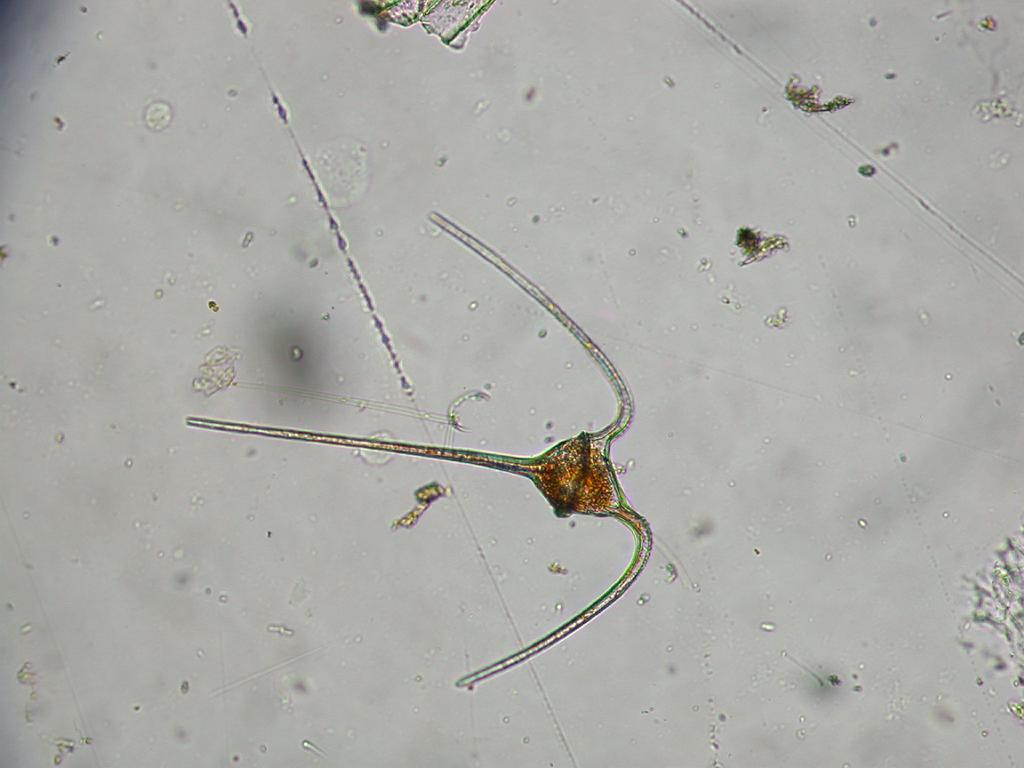 